Zajęcia rewalidacyjne kl. I 23_27.03Znajdź drodę od chłopca do dziewczynki.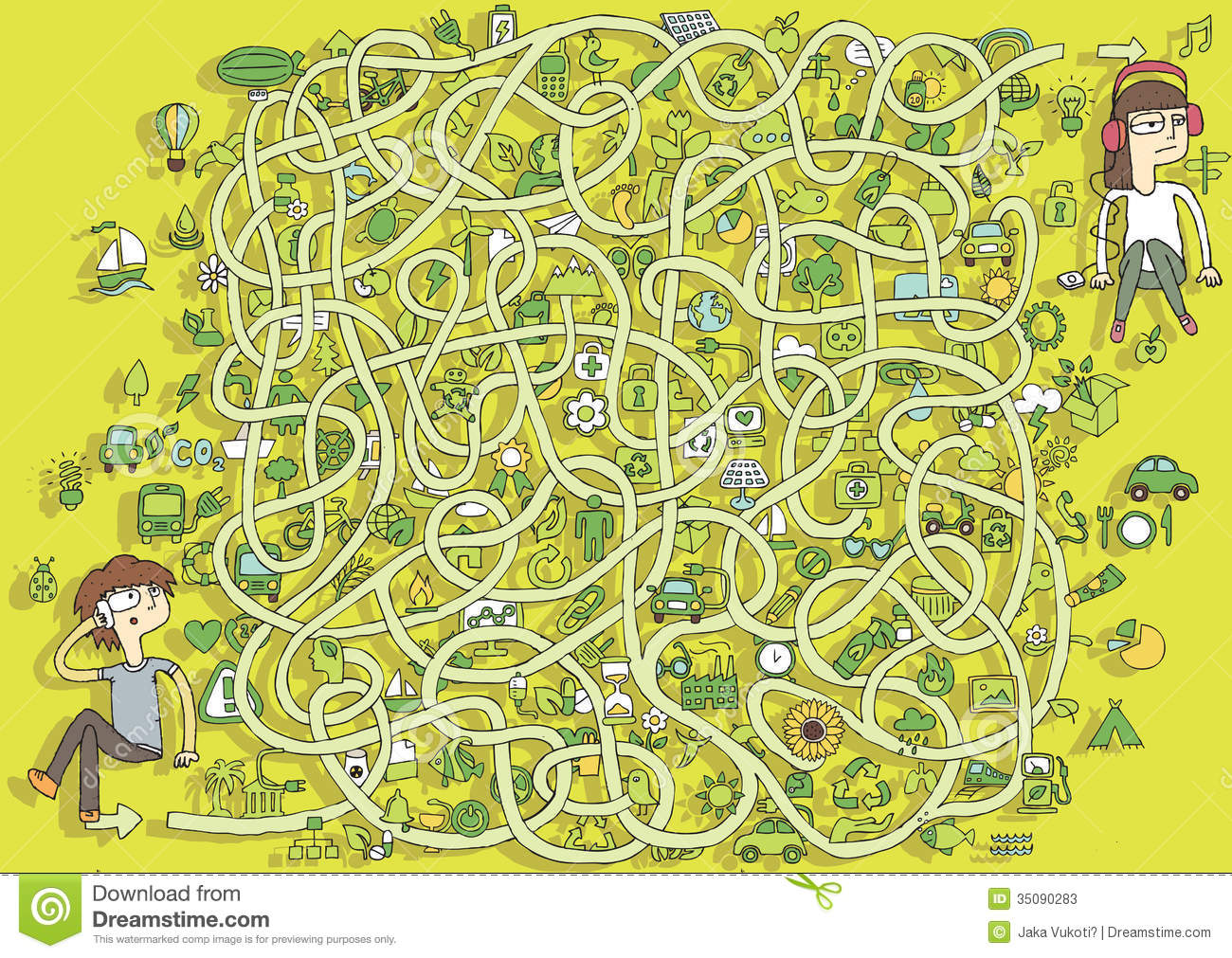 Uzupełnij ustnie tabelkę.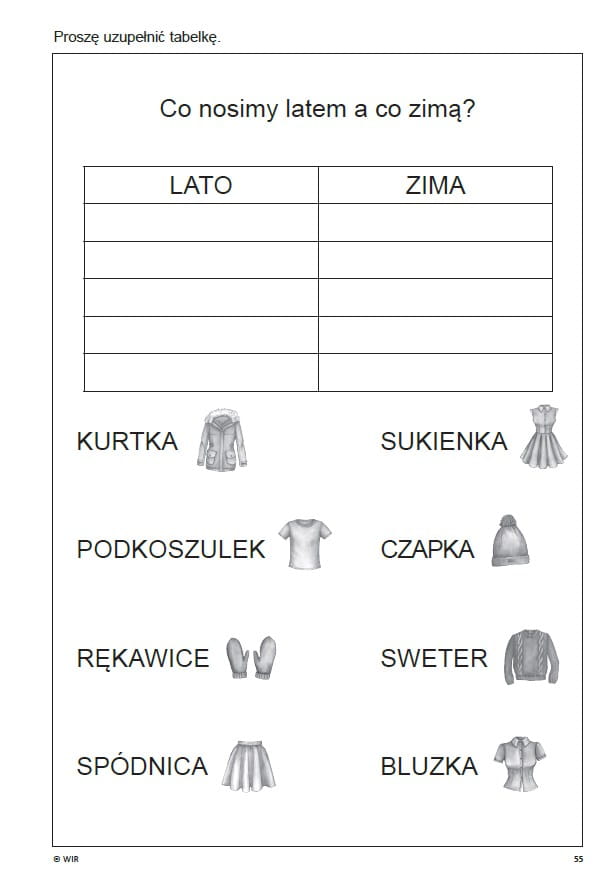 